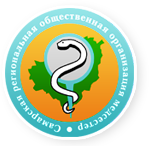 УТВЕРЖДАЮПрезидент СРООМС___________Косарева Н.Н.«    «__________20  г
Отчет работы специализированной  секцииСамарской региональной общественной организациимедицинских сестер«Акушерское дело» за 2017 годПредседатель специализированной секции акушерок СРООМС                                                                           С.М.Кашкарева№п/пМероприятияСрокисполненияОтветственный Выполнено дата, место проведения, название печатного издания.Организационные мероприятия, повышение квалификацииОрганизационные мероприятия, повышение квалификацииОрганизационные мероприятия, повышение квалификацииОрганизационные мероприятия, повышение квалификацииОрганизационные мероприятия, повышение квалификации1Участие в заседание Правления СРООМСПо плану СРООМС2Конференция, посвященная Международному Дню акушерки. «Рождение детей – важнейшая составляющая здоровья нации»Май 2017г.Кашкарева С.М.ул.Ташкентская 159 9 блокКонференц - зал29.05.2017г.3Мастер – класс совместно с ГБОУ ДПО «СОЦПК».«Актуальные направления ведения родов. Современный подход к профилактики ВБИ  в акушерских стационарах»Октябрь 2017г.Кашкарева С.М.ул.Ташкентская 157 Конференц – зал АК17.10.2017г.4Участие  в работе аттестационной  комиссии по присвоению квалификационных категорий акушеркам.По плану ГБОУ ДПО «СОЦПК».Кашкарева С.М.ул.Ташкентская 159 5Участие в государственных экзаменах акушерок медицинского колледжа им.Н.ЛяпинойПо плану мед.колледжа.Кашкарева С.М.ул.Полевая 806Оказание методической помощи студентам выпускникам по специальности «Акушерское дело» СМК им.Н.Ляпиной при подготовке дипломных работ.По плану мед.колледжа.Кашкарева С.М.ул.Полевая 807Участие в Методическом совете по обсуждению и согласованию тем дипломных работ студентов СМК им.Н.Ляпиной По плану мед.колледжаКашкарева С.М.ул.Полевая 808Участие в школе по управлению и организации сестринского дела.1 раз в квартал.Кашкарева С.М.ул.Ташкентская 159 9 блокКонференц - залИздательская деятельность, участие в конкурсах Издательская деятельность, участие в конкурсах Издательская деятельность, участие в конкурсах Издательская деятельность, участие в конкурсах Издательская деятельность, участие в конкурсах 1Информационная деятельностьИнформационная деятельностьИнформационная деятельностьИнформационная деятельностьИнформационная деятельность1Предоставление информации, поздравления на сайт СРООМСПо мере необходимостиКашкарева С.М.26.04.2017г.Участие в мероприятиях СМПОУчастие в мероприятиях СМПОУчастие в мероприятиях СМПОУчастие в мероприятиях СМПОУчастие в мероприятиях СМПО1Всероссийский Конгресс медицинских сестер «Роль медицинской сестры в обеспечении качества и безопасности медицинской помощи» г.Казань26-27 октября 2017г.26.10.2017г